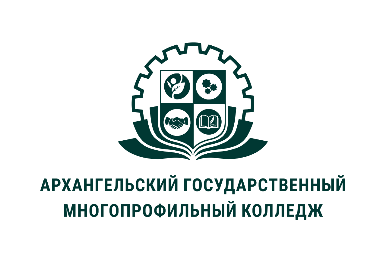 МИНИСТЕРСТВО ОБРАЗОВАНИЯ АРХАНГЕЛЬСКОЙ ОБЛАСТИгосударственное бюджетное профессиональное образовательное учреждение Архангельской области «Архангельский государственный многопрофильный колледж»ЕН.01 МАТЕМАТИКАТЕМА 01. Матрицы: основные понятия, действия. Определители: понятие, вычисление. Системы линейных уравнений.Матрицы Основные понятия.Матрица – прямоугольная таблица чисел, содержащая m строк одинаковой длины (или n столбцов одинаковой длины)m x n  - размер матрицы  сокращенная запись,   i  - номер строки, j - номер столбца.Квадратная матрица – число строк равно числу столбцов.Главная диагональ – элементы матрицы стоящие на диагонали, идущей из верхнего угла.Единичная матрица – все элементы главной диагонали раны единицы.Е=      единичная матрица второго порядка.Нулевая матрица – все элементы равны нулю.Вектор – матрица – матрица, содержащая один столбец или одну строку.                                А=  Транспонирована матрица – матрица, полученная из данной заменой каждой ее строки столбцом с тем же номером.в. Действия над матрицами.1) Сложение (для матриц одинаковых размеров) Суммой двух матриц называется матрица  , такая что =, i =  , j = 2) Вычитание Разностью двух матриц называется матрица  , такая что =, i =  , j = 3)Умножение на числоПроизведение матрицы   на число к называется матрица   такая, что=, i =  , j = 4) Произведение (рассматривается для случая: число столбцов первой матрицы равно числу строк второй матрицы)Произведением матрицы  на матрицу   называется матрица такая, что= ++Определители Квадратной матрицы А порядка n можно сопоставить число det A (∆), которое называется определителем1. n=1    A=(a1  )   ∆= a12. n=2    A=    ∆ = 3. n=3    A=  	∆  = +Схема вычисления определителя третьего порядка (Рис.1):                        +а33 а31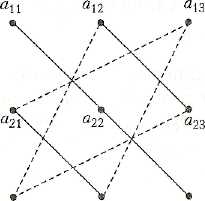 а32 а33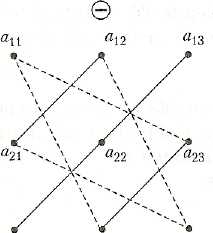                                                  а13                                                                      а32Рис.12.Решение задач Пример 1.Найти сумму и разность матрицРешение.Суммой двух матриц называется матрица  , такая что =    Найдем все элементы результирующей матрицы:Получаем матрицу:  С= Разностью двух матриц называется матрица  , такая что =. проведем вычисления.С= = Пример 2.Найти произведение матрицы А на число к. А= , к=2.Решение.Произведение матрицы   на число к называется матрица   такая, что=.В = Ак = Пример 3.Даны две матрицы. А= ,   В= Вычислить произведение АВ и ВА.Решение.Поскольку число столбцов матрицы А равно числу строк матрицы В, то произведение матриц АВ имеет смысл. По формуле получаем в произведении матрицу размера 3x2:с11= 1∙0+(-1)∙1+2∙2 =0-1+4=3     первая строка на первый столбецс12= 1∙1+(-1)∙1+2∙(-2) =1-1-4=-4    первая строка на второй столбецс21= 0∙0+2∙1+3∙2 =0+2+6=8	вторая строка на первый столбецс22= 0∙1+2∙1+3∙(-2) =0-1- 6=-4	вторая строка на второй столбецс31= 1∙0+4∙1+1∙2 =0+4+2 =6	третья строка на первый столбецс33= 1∙1+4∙1+1∙(-2) =1+4-2=3	третья строка на третий столбецС= АВ = Произведение ВА не имеет смысла, так как число столбцов матрицы В
не совпадает с числом строк матрицы А.Пример 4. Даны две матрицы А =, В= Вычислить произведение АВ и ВА.Решение.Поскольку число столбцов матрицы А равно числу строк матрицы В, то произведение матриц АВ имеет смысл:АВ= Поскольку число столбцов матрицы В равно числу строк матрицы А, то произведение матриц АВ имеет смысл:ВА =  Пример 5. Вычислить определитель матрицы А= Решение.Для матрицы второго порядка определитель вычисляется ∆ = ∆ = Пример 6. Вычислить определитель матрицы А=Решение.Для вычисления определителя матрицы третьего порядка воспользуемся схемой рис.1. ∆=Общий вид и свойства системы линейных уравнений.Система  линейных уравнений с неизвестными имеет вид: – коэффициенты при неизвестных,  - свободные члены, i – номер уравнения, j – номер неизвестного.Решение системы уравнений – набор n чисел  , при подстановке которых в эту систему каждое уравнение этой системы превращается в тождество.Совместная система уравнений – имеет хотя бы одно решение.Несовместная система уравнений – не имеет решений.Определенная система уравнений – имеет одно решение.Неопределенная система уравнений – больше одного решения.4)  Метод Крамера.1.Составить главный определитель из коэффициентов при неизвестных∆=2.Составить вспомогательные определители путем замены в главном определителе соответствующего столбца столбцом, состоящим из свободных членов.∆(х1) =   ∆(х2) =  …. ∆(хn)  =3.Если главный определитель не равен нулю, то решение системы находиться по формулам Крамера: , , …. 5)Метод Гаусса.Рассмотрим метод Гаусса  на конкретном примере. Решить систему уравнений.Решение.Прямой ход.Составим расширенную матрицу: Примем за первое ведущее уравнение первое уравнение системы, а за первое ведущее неизвестное – х1 , первым ведущим элементом . Исключим  х1 из второго и третьего уравнений: А) Умножим первую строку на  - 2    7    130В итоге получаем первую строку матрицы:  -3       0.  Б) Прибавим ко второй строке ведущую (полученную первую строку): -3+3            0+180                                              18В итоге матрица примет вид:В) Умножим первую строку на  - 2    7    130-5                 -             -           0Г) Прибавим к третьей строке  ведущую:  -5+5            0+39  0                                         39В итоге матрица примет вид:Примем за второе ведущее уравнение второе уравнение системы, а за второе ведущее неизвестное – х2 , вторым ведущим элементом . Исключим  х2  из второго и третьего уравнений: А) Умножим второе уравнение на -0∙)                     18∙0                                                          Б) Прибавим к третьему уравнению второе ведущее: 0+0           +         0                       0                              Получаем:Обратный ход.Запишем полученную систему уравнений: Из последнего уравнения найдем: Из второго уравнения найдем  , подставив : Из первого уравнения найдем , подставив =3:В итоге получаем решение системы уравнений:  ,  ,   Пример 7. Найти решение системы уравнений по методу Крамера.1.Составим и вычислим главный определитель из коэффициентов при неизвестных∆=2.Составить вспомогательные определители путем замены в главном определителе соответствующего столбца столбцом, состоящим из свободных членов.∆(х1) =   ∆(х2) =    ∆(х3) =    3. Главный определитель не равен нулю,  решение системы находиться по формулам Крамера: = , ,   Список литературы по теме:Лубягина, Е. Н.  Линейная алгебра : учебное пособие для среднего профессионального образования / Е. Н. Лубягина, Е. М. Вечтомов. — 2-е изд. — Москва : Издательство Юрайт, 2023. — 150 с. — (Профессиональное образование). — ISBN 978-5-534-12504-7. — Текст : электронный // Образовательная платформа Юрайт [сайт]. — URL: https://urait.ru/bcode/517608Малугин, В. А.  Линейная алгебра для экономистов. Учебник, практикум и сборник задач : для среднего профессионального образования / В. А. Малугин, Я. А. Рощина. — Москва : Издательство Юрайт, 2023. — 478 с. — (Профессиональное образование). — ISBN 978-5-9916-8802-4. — Текст : электронный // Образовательная платформа Юрайт [сайт]. — URL: https://urait.ru/bcode/513569